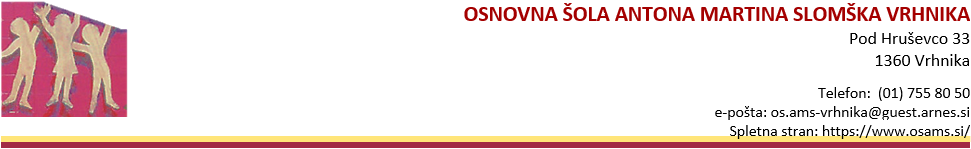 PRILOGA 1ak Predlogu za dodelitev statusaSTATUS ŠPORTNIKAIzpolni trener ali vodstvo društva oziroma kluba: Obrazec izpolni trener ali vodstvo društva oziroma kluba, ki s svojim podpisom jamči za verodostojnost podatkov. V/na _______________________, _________________	    		žig društva/kluba        (kraj)			                  (datum)				             MPPriloga: potrdilo ali dokazilo o potrjeni tekmovalni licenci za lansko, oziroma tekoče letoPodatki o nacionalni panožni zveziPodatki o nacionalni panožni zveziIme: Naslov: Telefonska številka: e-poštni naslov: Ime in priimek predsednika:Podatki o društvu oziroma klubuPodatki o društvu oziroma klubuIme: Naslov: Telefonska številka: e-poštni naslov: Ime in priimek predsednika Podatki o trenerjuPodatki o trenerjuIme in priimek: Naslov: Strokovni naziv: Telefonska številka: Urnik treningaUrnik treningaUrnik treningaUrnik treningaUrnik treningaUrnik treningaUrnik treningaUrnik treningaSkupno število ur na teden: Termin/pričetek in konec vadbe/ pontorsrečetpetsobnedTermin/pričetek in konec vadbe/ Podatki o načrtovanih tekmovanjihPodatki o načrtovanih tekmovanjihPodatki o načrtovanih tekmovanjihŠtevilo tekem v tekoči sezoni po mesecih in ime tekmovanja:september oktober Število tekem v tekoči sezoni po mesecih in ime tekmovanja:Število tekem v tekoči sezoni po mesecih in ime tekmovanja:november december Število tekem v tekoči sezoni po mesecih in ime tekmovanja:Število tekem v tekoči sezoni po mesecih in ime tekmovanja:januarfebruar Število tekem v tekoči sezoni po mesecih in ime tekmovanja:Število tekem v tekoči sezoni po mesecih in ime tekmovanja:marec april Število tekem v tekoči sezoni po mesecih in ime tekmovanja:Število tekem v tekoči sezoni po mesecih in ime tekmovanja:maj junijŠtevilo tekem v tekoči sezoni po mesecih in ime tekmovanja:Število tekem v tekoči sezoni po mesecih in ime tekmovanja:julijavgustŠtevilo tekem v tekoči sezoni po mesecih in ime tekmovanja:Podpis trenerja:Podpis odgovorne osebe: